Notice of a Full Parish Council MeetingMembers of the public and press are invited to attend all Parish Council meetings.Dear Councillors,You are hereby summoned to attend the following meeting:Meeting:		Full Parish Council MeetingTime:			19:00hrsDate:			Monday 15th May 2023Venue:			Holford & District Village Hall, Holford. TA5 1SDThis meeting is to conduct normal business.Yours faithfully,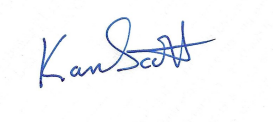 Karen ScottClerk to Holford Parish Council9th May 2023Notice of a Full Parish Council Meeting.PARISH COUNCIL MEETING AGENDAElection of Chair – by show of hands (presided over by outgoing chair).Elected chair signs a declaration of acceptance of office.Election of Vice-Chair.Elected Vice-Chair signs a declaration of acceptance of office.Have your say – Community issues / concerns. Duration and content at Chairman’s discretionTo receive apologies for absence and approve the reasons given.Declarations of Interest and Requests for Dispensations.To approve and sign as a correct record of the minutes of the Full Parish Council meeting held on 13th March 2023.Update on outstanding actions not appearing on the agenda.Review and adoption of the following policiesStanding OrdersFinancial Regulations.Code of ConductComplaints ProcedureData ProtectionPublication ScheduleStrategic RiskGrantsReview of arrangements (including legal agreements) with other local authorities and outside bodies.Appointment of members to outside bodies.Appointment of LCN representativeEDF Energy – Community ForumHinkley Stakeholders GroupQuantock Hills JAC PartnershipHinkley Transport and Community ForumHolford & District Village HallReview of land and other assets, including buildings and equipment. Confirmation of arrangements for insurance cover.Review of council/staff subscriptions to other bodiesSALC/NALCReview of expenditure under s 137.Review dates and times of full council meetings up to the next annual meeting in May 2024.To receive reports from:County Councillor – Cllr Hugh DaviesCounty Councillor – Cllr Rosemary WoodsTo Receive Chairs report – Cllr Emily HeckscherCouncillors – Planning – WK/51211 – Application for street trading consent – Nellie’s NoshSpecial Motion supported by 3 Councillors (MC, SM, SN) to re-visit the A39 Traffic Management motion agreed on 13th March 2023 – see appendix 1Parish On-line Motion – MCLocal Leads reviewParish Maintenance and PlaygroundHuntPlanning LeadBowling Green StewardTrafficFund RaisingNatural EnvironmentClerk Report and Finance matters – KSTo approve invoices still to be paidDefibrilator Pads – UpdateCorrespondence – KS.Hunt 17th April 2023Trainline requestDogs, Sheep emailChairs award for service to the community 2023SoVision IT emailSALC Health & Well-being Network eventAny other business for next agenda.Date of next scheduled meeting Monday 10th July 2023 although there will be an extraordinary meeting to cover the Annual Finance obligations in JuneEnd of AgendaFollowing the convening of the council, there will be an opportunity for members of the public (who are not normally permitted to speak during the meeting except by special invitation of the chairman) to participate before the start of the business part of the meeting, by asking questions, raising concerns or making comments on matters affecting Holford.No decisions can be taken during this session, but the chairman may decide to refer any matters raised for further consideration at a later meeting.Please note: Councils cannot lawfully decide items of business that is not specified in the summons/agenda.Under the Openness of Local Government Bodies Regulations 2014, any members of the public are allowed to take photographs, film and audio record the proceedings and report on all public meetings (including on social media). No prior notification is needed but it would be helpful to let the office know of any plans to film or record so that any necessary arrangements can be made to provide reasonable facilities to report on meetings. This permission does not extend to private meetings or parts of meetings which are not open to the public. All recording and photography equipment should be taken away if a public meeting moves into a session which is not open to the public. If you are recording the meeting, you are asked to act in a reasonable manner and not disrupt the conduct of meetings for example by using intrusive lighting, flash photography or asking people to repeat statements for the benefit of the recording. You may not make an oral commentary during the meeting. The Chairman has the power to control public recording and/or reporting so it does not disrupt the meeting. Recording must be clearly visible to anyone at the meeting.